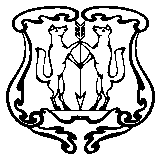 АДМИНИСТРАЦИЯ ГОРОДА ЕНИСЕЙСКАКрасноярского края                                     ПОСТАНОВЛЕНИЕ                                          г. Енисейск                                    	В соответствии с Федеральным законом от 06.10.2003 № 131-ФЗ        «Об общих принципах организации местного самоуправления в Российской Федерации», решением Енисейского городского Совета депутатов                от 19.12.2018 № 39-306 «Об утверждении структуры администрации города Енисейска», распоряжением администрации г. Енисейска от 26.02.2019         № 186-р, руководствуясь статьями 5.1, 8, 43, 44, 46 Устава города, ПОСТАНОВЛЯЮ:Заменить по тексту постановлений администрации г. Енисейска от 05.04.2016 № 52-п «О неразглашении конфиденциальной информации»,   от 14.03.2016 № 35-п «О мерах по защите прав несовершеннолетних при совершении сделок с недвижимым имуществом», от 30.01.2017 № 11-п             «О распределении полномочий по вопросам опеки и попечительства              на территории города Енисейска» слова «специалисты по вопросам семьи, материнства и детства» на слова «специалисты по вопросам опеки и попечительства».Контроль за выполнением настоящего постановления возложить на заместителя главы города по социальным и общим вопросам                   Е.А. Белошапкину.Постановление вступает в силу в день, следующий за днем его официального опубликования.Глава города                                                                                 В.В. НикольскийКудрик Татьяна Александровна, 2-37-48«15»  03  2019 г.№  52-пО внесении изменений в постановленияадминистрации г. Енисейска от 05.04.2016 № 52-пот 14.03.2016 № 35-п, от 30.01.2017 № 11-п